                                                  УТВЕРЖДАЮ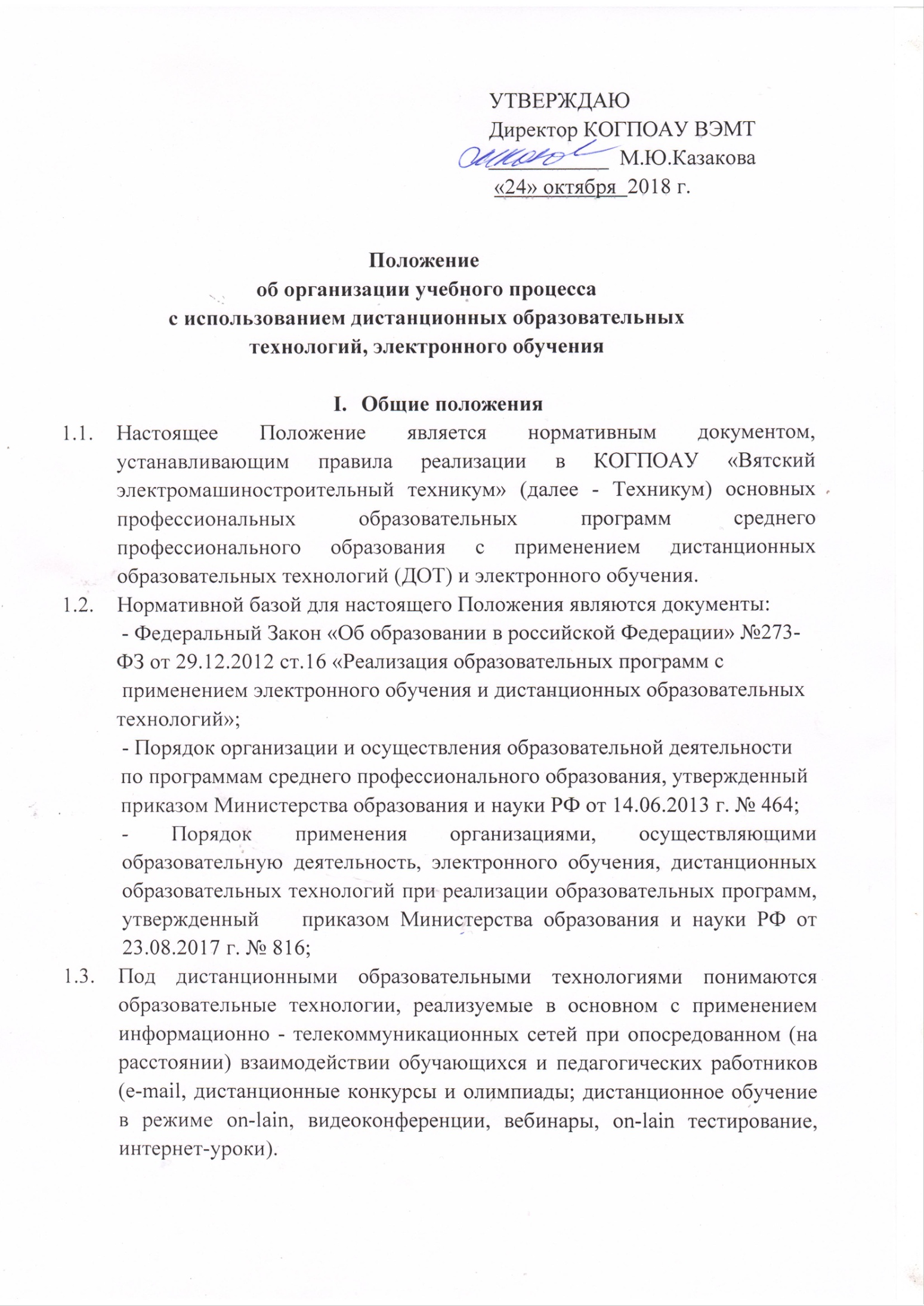                                                                          Директор КОГПОАУ ВЭМТ                                                                         ___________  М.Ю.Казакова                                                              «24» октября  2018 г.Положение об организации учебного процесса с использованием дистанционных образовательных технологий, электронного обученияОбщие положенияНастоящее Положение является нормативным документом, устанавливающим правила реализации в КОГПОАУ «Вятский электромашиностроительный техникум» (далее - Техникум) основных профессиональных образовательных программ среднего профессионального образования с применением дистанционных образовательных технологий (ДОТ) и электронного обучения. Нормативной базой для настоящего Положения являются документы:      - Федеральный Закон «Об образовании в российской Федерации» №273-      ФЗ от 29.12.2012 ст.16 «Реализация образовательных программ с        применением электронного обучения и дистанционных образовательных       технологий»;      - Порядок организации и осуществления образовательной деятельности                 по программам среднего профессионального образования, утвержденный                         приказом Министерства образования и науки РФ от 14.06.2013 г. № 464;- Порядок применения организациями, осуществляющими образовательную деятельность, электронного обучения, дистанционных образовательных технологий при реализации образовательных программ,  утвержденный    приказом Министерства образования и науки РФ от 23.08.2017 г. № 816;Под дистанционными образовательными технологиями понимаются образовательные технологии, реализуемые в основном с применением информационно - телекоммуникационных сетей при опосредованном (на расстоянии) взаимодействии обучающихся и педагогических работников (e-mail, дистанционные конкурсы и олимпиады; дистанционное обучение в режиме on-lain, видеоконференции, вебинары, on-lain тестирование, интернет-уроки).Под электронным обучением понимается организация образовательной деятельности с применением содержащейся в базе данных и используемой при реализации образовательных программ информации и обеспечивающих её обработку информационных технологий, технических средств, а также информационно-телекоммуникационных сетей, обеспечивающих передачу по линиям связи указанной информации, взаимодействие обучающихся и педагогических работников. Основной целью дистанционного обучения студентов  является предоставление обучающимся Техникума  доступа к качественному образованию, обеспечение возможности изучать выбранные учебные дисциплины, междисциплинарные курсы на базовом уровне с использованием современных информационных технологий. Основными принципами организации обучения с применением электронных ресурсов и дистанционных технологий являются:- принцип интерактивности, выражающийся в возможности постоянных контактов всех участников учебного процесса с помощью специализированной информационно-образовательной среды (в том числе: форумы, электронная почта, Интернет-конференции, он-лайн уроки);принцип адаптивности, позволяющий легко использовать учебные материалы нового поколения, содержащие цифровые образовательные ресурсы, в конкретных условиях учебного процесса, что способствует сочетанию разных дидактических моделей проведения уроков с применением дистанционных образовательных технологий и сетевых средств обучения: интерактивных тестов, тренажеров, лабораторных практикумов удаленного доступа и др.;принцип гибкости, дающий возможность участникам учебного процесса работать в необходимом для них темпе и в удобное для себя время;принцип модульности, позволяющий использовать обучающемуся и преподавателю необходимые им сетевые учебные курсы (или отдельные составляющие учебного курса) для реализации индивидуальных учебных планов;принцип оперативности и объективности оценивания учебных достижений обучающихся.Образовательный процесс с использованием дистанционных образовательных технологий и электронного обучения может осуществляться по очной и /или заочной формам обучения.  Организация учебного процесса  с использованием дистанционных образовательных технологий, электронного обучения Право на реализацию технологий дистанционного обучения и обучения с использованием электронных ресурсов предоставляется с момента издания приказа по Техникуму о реализации обучения с использованием электронных ресурсов и дистанционных образовательных технологий. Директор техникума приказом определяет специальность/профессию, курс, дисциплины, которые будут осваиваться студентами на основе ДОТ.Основными элементами системы дистанционного обучения являются: цифровые образовательные ресурсы, размещенные на образовательных сайтах; видеоконференции; надомное обучение с дистанционной поддержкой; вебинары; skype-общение; e-mail; облачные сервисы; электронные носители мультимедийных приложений к учебникам; электронные наглядные пособия, разработанные с учетом требований законодательства об образовании и настоящего Положения.Формы дистанционных образовательных технологий, используемые в образовательном процессе, находят отражение в рабочих программах по учебным дисциплинам и профессиональным модулям. В обучении с применением электронных ресурсов и дистанционных технологий используются следующие организационные формы учебной деятельности:- лекция;- практическое занятие;- лабораторная работа;- самостоятельная работа;     -  контрольная работа;     - исследовательская работа.Основу учебно-методического обеспечения учебного процесса с применением дистанционных образовательных технологий составляют учебно-методические материалы на электронных носителях.Учебный процесс с использованием ДОТ обеспечивают преподаватели, методист, системный администратор и др.Студент самостоятельно изучает содержание учебных дисциплин в соответствии с методическими указаниями, используя для этого учебно-методические материалы.  Студент имеет возможность  получать консультации преподавателя по соответствующей дисциплине, используя для этого все возможные каналы выхода в Интернет. В качестве платформы для электронного и дистанционного обучения может использоваться система дистанционного образования MOODLE,  расположенная по адресу SDO.VEMST.RU.  СДО MOODLE – это система управления содержимым сайта (Content Management System - CMS), специально разработанная для создания интерактивных онлайн-курсов и образовательных порталов.Педагогический работник, задействованный в обучении на платформе СДО MOODLE, и обучающийся получает персональный доступ в СДО MOODLE. Инструкция по работе в СДО MOODLE размещается в СДО MOODLE системным администратором.В рамках образовательной программы преподаватель наполняет раздел своей дисциплины в СДО MOODLE, необходимым учебным материалом для проведения занятий и материалом для самостоятельной работы студентов.Права и обязанности участников образовательного процесса с применением ДОТПрава и обязанности техникума.Техникум имеет право:- использовать ДОТ в учебном процессе;- обучать студентов  с применением ДОТ;- предоставлять компьютерные классы с выходом в Интернет для индивидуальной работы студентов на платформе дистанционного обучения.     3.1.2. Техникум обязан:                - организовать учебный процесс с использованием ДОТ по выбранным                 специальностям/профессиям;                - назначить сотрудников, отвечающих за организацию учебного процесса                 с применением ДОТ.Права и обязанности методической службы.Методическая служба техникума:- осуществляет методическую поддержку по созданию и использованию электронных курсов дистанционного обучения;- организует обучение преподавателей, реализующих дистанционные образовательные технологии.Права и обязанности системного администратора.При организации учебного процесса с применением ДОТ на платформе дистанционного обучения системный администратор обязан:- управлять платформой дистанционного обучения;- оказывать техническую помощь преподавателям в создании электронных учебно-методических ресурсов;- обеспечивать взаимодействие участников учебного процесса на основе ДОТ;Права и обязанности преподавателей:3.4.1  Преподаватель  имеет право получить:          - доступ к платформе дистанционного обучения (пароль и инструкцию             пользователя).3.4.2   Преподаватель, задействованный в обучении с использованием ДОТ              обязан:- наполнить раздел своей дисциплины  материалом для самостоятельной   работы студентов, задания для проведения контроля знаний  студентов и критерии оценивания заданий;- проводить консультации для студентов, обучающихся с использованием  элементов ДОТ.Права и обязанности студентов:3.5.1 Студент, обучающийся с использованием ДОТ, обязан:          - выполнять в установленные сроки все виды заданий;          - проходить текущую аттестацию, предусмотренную рабочими            программами учебных дисциплин  и междисциплинарных курсов.3.5.2.  Студент имеет право:          - получать консультации преподавателей по вопросам учебного процесса;          - использовать электронную библиотеку техникума, а так же учебные            пособия, размещенные в сети Интернет.